Zastoupený:  XXXXXXXXXXXXXXObjednávka je zadána na základě přímého zadáníPředmětem objednávky je dodávka/poskytnutí těchto služeb:Poskytnutí stravovacích, ubytovacích a dalších služebObjednatel prohlašuje, že objednávka souvisí s jeho veřejnou správou.Sazba DPH: 10%Nejvyšší předpokládaná cena, bude fakturováno dle skutečnostiPlatební podmínky: K vystavení daňového dokladu dojde po předání a převzetí díla, lhůta splatnosti je 14 dnů od jeho doručení objednateli.Plátcovství DPH: Objednatel není plátcem DPH.Dodavatel je plátcem DPH.Doba plnění (dodací lhůta): 24.2.2023Místo plnění: ZOO DVŮR KRÁLOVÉ, a.s.Poskytnutí záruky na jakost: 24 měsíců od předání předmětu objednávkyMožnosti odstoupení objednatele od objednávky:- v případě, že dojde k prodlení dodavatele s předáním díla delším než 30 dnů oproti termínu uvedeném v objednávce- v případě závažného porušení povinností dodavatele, které trvá i po upozornění na toto porušeníObjednávku vyhotovil: XXXXXXXXXXXXXXÚhrada z kapitoly: práce a sociální věciDatum objednání: 14. 2. 2023Tímto bez výhrad potvrzuji akceptaci výše uvedené objednávky:Datum: .................................Tato objednávka, včetně případných příloh, podléhá povinnosti zveřejnění v Registru smluv podle zákona č. 340/2015 Sb. o registru smluv, tím zároveň nabývá účinnost. Zveřejnění objednávky
v Registru smluv zajistí Město Jičín.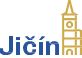 Objednávka 25/2023(číslo objednávky uvádějte vždy na faktuře)Objednatel:Dodavatel:Město Jičín, Žižkovo nám. 18ZOO Dvůr Králové a.s.506 01 JičínŠtefánikova 1029IČO: 0027163254401, Dvůr Králové nad LabemBankovní spojení: KB Jičín, č. ú. 524541/0100IČO: 27478246Odbor sociálních věcí a zdravotnictvíDIČ: CZ27478246Kontakt: XXXXXXXXXXXXXXCena bez DPH:60 836,36 KčVýše DPH:6 083,64 KčCena včetně DPH:66 920 KčPříkazce operace: XXXXXXXXXXXXXX.................................................................Správce rozpočtu: XXXXXXXXXXXXXX.................................................................Razítko a podpis objednatele:.................................................................Za dodavatele:.................................................................